UJI EFEK ANTIINFLAMASI EKSTRAK ETANOL DAUN KATUK (Breynia androgyna (L.) Chakrab) TERHADAP TIKUS PUTIH JANTAN (Rattus novergicus L.)  SKRIPSIOLEH:SHOOFIYAH   NPM.182114094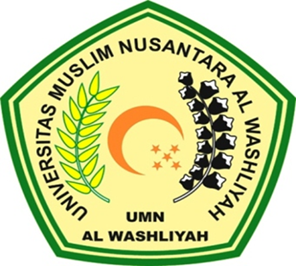 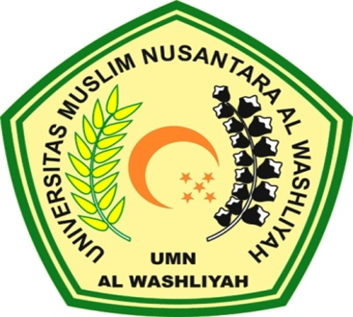 PROGRAM STUDI SARJANA FARMASIFAKULTAS FARMASI UNIVERSITAS MUSLIM NUSANTARA AL-WASHLIYAHMEDAN2020UJI EFEK ANTIINFLAMASI EKSTRAK ETANOL DAUN KATUK (Breynia androgyna (L.) Chakrab) TERHADAP TIKUS PUTIH JANTAN (Rattus novergicus L.)SKRIPSIDiajukan untuk melengkapi dan memenuhi syarat-syarat untuk memperoleh Gelar Sarjana Farmasi pada Program Studi Sarjana Farmasi Fakultas FarmasiUniversitas Muslim Nusantara Al-WashliyahOLEH:SHOOFIYAHNPM. 182114094PROGRAM STUDI SARJANA FARMASIFAKULTAS FARMASIUNIVERSITAS MUSLIM NUSANTARA AL-WASHLIYAHMEDAN2020